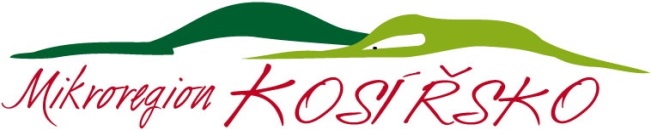 Obce  Mikroregionu KOSÍŘSKODrahanovice, Hněvotín, Luběnice, Lutín, Olšany u Prostějova, Slatinice, Slatinky,   Těšetice a Ústín		V Těšeticích dne 16. 5. 2019P o  z  v  á  n  k  ana valnou hromadu Mikroregionu KOSÍŘSKO č. 4/2019,která se koná v pátek dne 24. 5. 2019 od 8.00 hodin na OÚ v TěšeticíchProgram:Zahájení, volba návrhové komise a jmenování ověřovatelů zápisuNávrhy zástupců MK do řídících orgánů MAS Regionu HANÁRozhledna na Velkém Kosíři – informace o prováděné údržbě, různéRozpočtové opatření č. 2 Rozpočtu Mikroregionu KOSÍŘSKO na rok 2019PRR 2019+  - Aktivity  pro děti a mládež škol  MKRůzné, diskuseUsnesení a závěrMgr. Jan Blaho, v.r.						Hana Rozsypalová, v.r.místopředseda						            předsedkyněMikroregionu KOSÍŘSKO					Mikroregionu KOSÍŘSKO